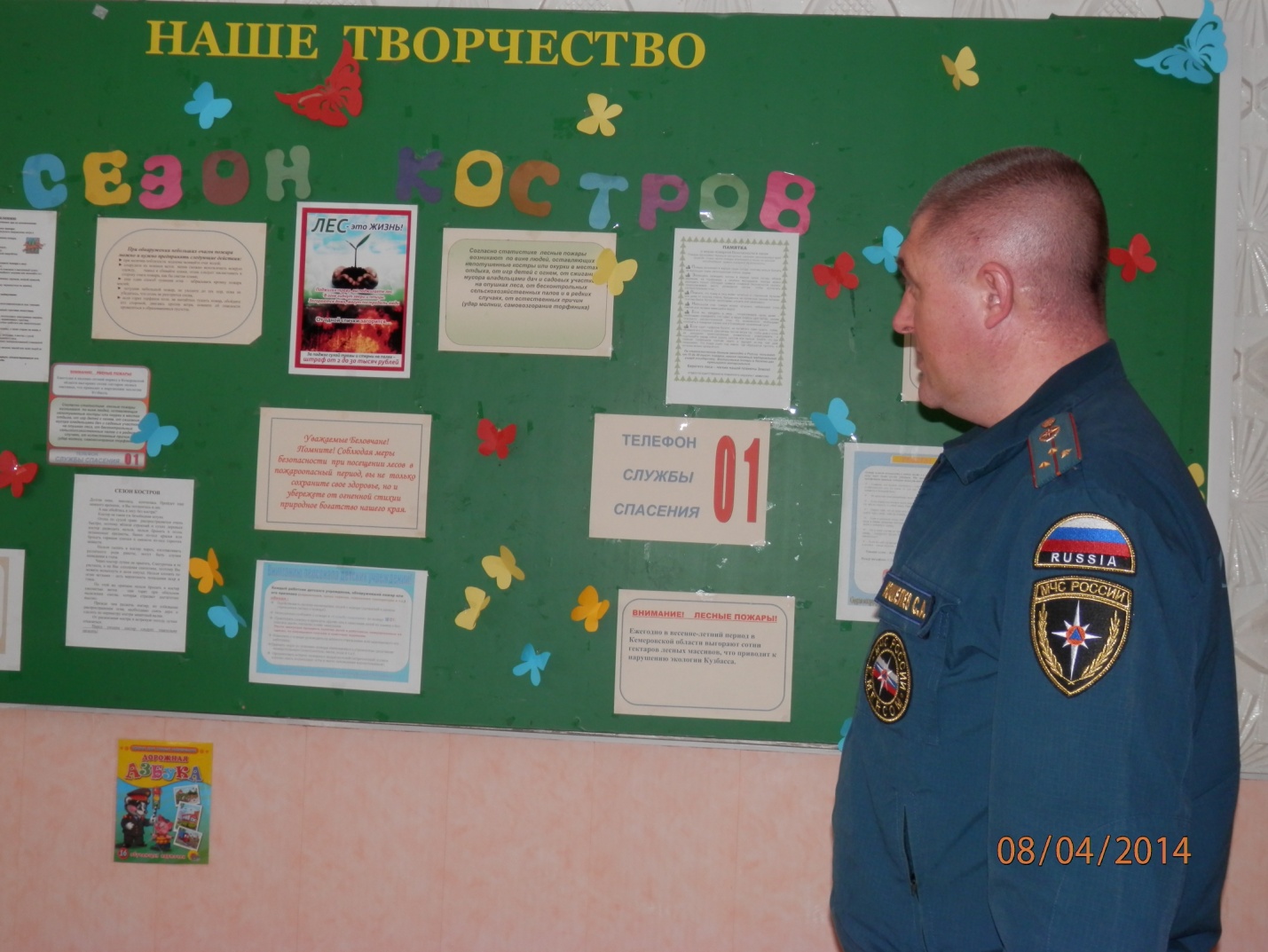 Инспектор ОНД Кошелев С.А проводит разъяснительную беседу  с воспитанниками Школы-интерната по бережному отношению к природе во время пожароопасного сезона.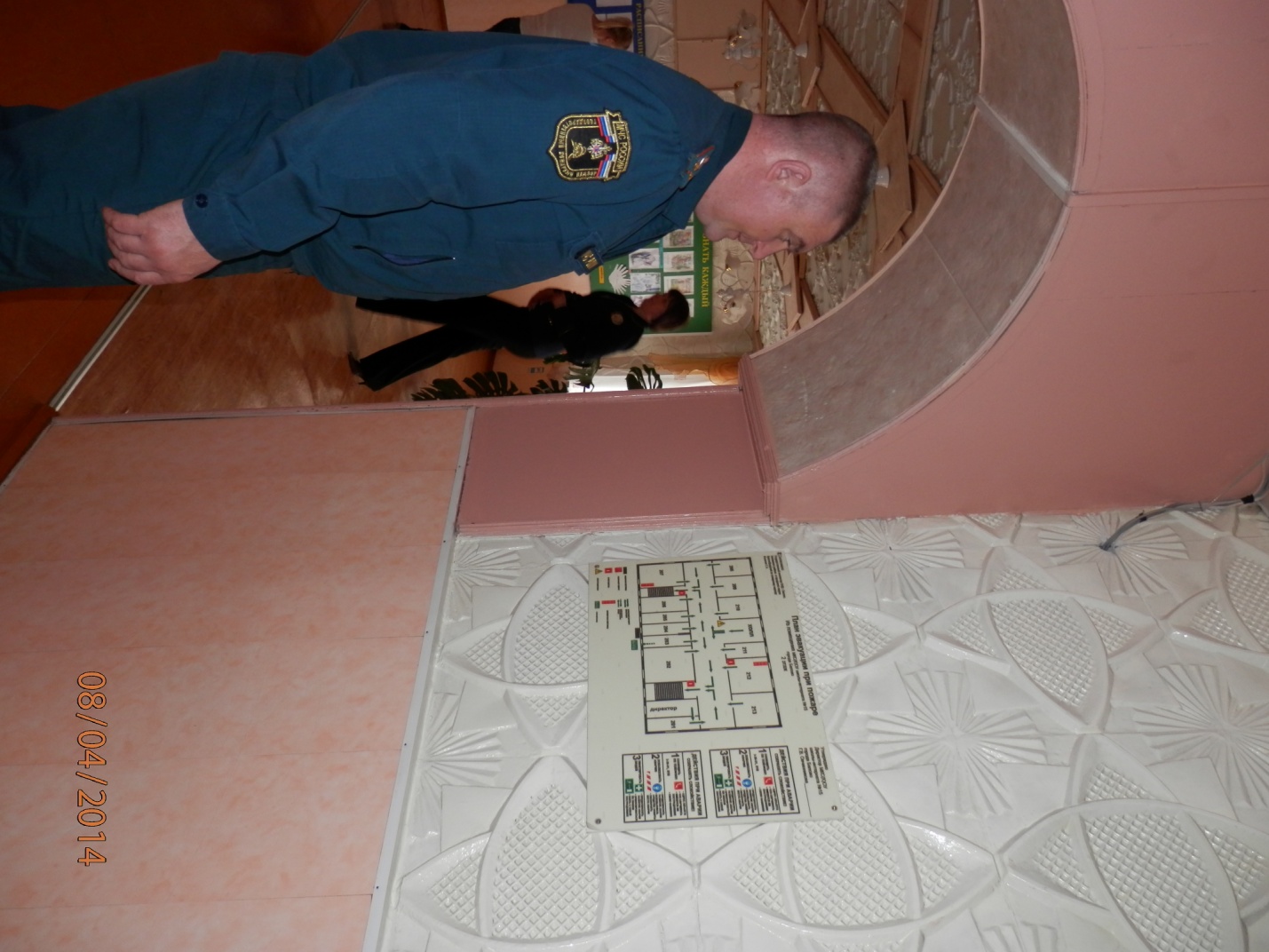 